                                                             	проект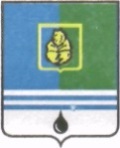 					РЕШЕНИЕДУМЫ ГОРОДА КОГАЛЫМАХанты-Мансийского автономного округа - ЮгрыОт «___»_______________20___г.                                                   №_______ О внесении измененияв решение Думы города Когалымаот 25.12.2017 №162-ГДВ соответствии с Федеральным законом от 06.10.2003 №131-ФЗ «Об общих принципах организации местного самоуправления в Российской Федерации, Уставом города Когалыма, рассмотрев представленный проект изменений в решение Думы города Когалыма от 25.12.2017 №162-ГД «Об утверждении программы комплексного развития систем коммунальной инфраструктуры города Когалыма на 2017-2035 годы»,  Дума города Когалыма РЕШИЛА:1. Внести в решение Думы города Когалыма от 25.12.2017 №162-ГД «Об утверждении программы комплексного развития систем коммунальной инфраструктуры города Когалыма на 2017-2035 годы» (далее – решение) следующее изменение:1.1. приложение к решению изложить в редакции согласно  приложению к настоящему решению.2. Признать утратившими силу следующие решения Думы города Когалыма:2.1. от 28.04.2010 №482-ГД «Об утверждении программы «Программа комплексного развития систем коммунальной инфраструктуры города Когалыма на 2010-2020 годы»;2.2. от 06.05.2013 №279-ГД «О внесении изменений в решение Думы города Когалыма от 28.04.2010 №482-ГД».3. Опубликовать настоящее решение и приложение к нему в газете «Когалымский вестник».Председатель                                          ГлаваДумы города Когалыма                         города Когалыма      ____________А.Ю.Говорищева           ____________Н.Н.Пальчиков   